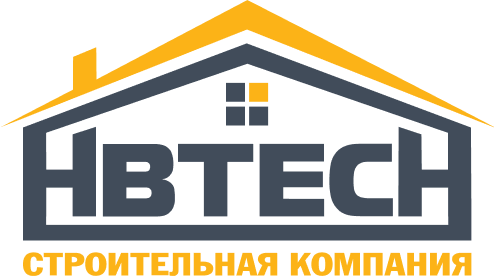 
РЕКВИЗИТЫПолное наименование учрежденияООО «СК ТДС»Юр. Адрес: 141009, МО, г. Мытищи, Ярославское ш., вл. 1 стр. 1, офис 302ИНН/КПП: 5029244351/502901001Р/с: 40702810540000060837Банк: ПАО СбербанкК/с банка: 30101810400000000225БИК банка: 044525225ОКВЭД: 41.2ОКПО: 42311719ОГРН: 1195081029461 от 27.04.2019Телефон: 8(495)2330070, 8(985)2330070Эл. почта: mail@hbtech.ruДиректор: Дворецкий Алексей Николаевич